О внесении изменений в постановление администрации г. Канска от 05.04.2012 № 482В соответствии с Федеральным законом от 06.10.2003 № 131-ФЗ «Об общих принципах организации местного самоуправления в Российской Федерации», решением Канского городского Совета депутатов от 27.04.2011 № 17-107 «О Порядке принятия решений об установлении тарифов на услуги муниципальных предприятий и учреждений», постановлением администрации г. Канска от 19.10.2011 № 2003 «О Порядке регулирования тарифов на услуги муниципальных предприятий и учреждений», руководствуясь статьями 30, 35 Устава города Канска, ПОСТАНОВЛЯЮ:1. В постановление администрации г. Канска от 05.04.2012 № 482 «О тарифах на платные услуги, оказываемые муниципальными образовательными учреждениями» (далее – Постановление) внести следующие изменения:1.1. Приложение к Постановлению изложить в новой редакции согласно приложению к настоящему постановлению.	2.  Ведущему специалисту Отдела культуры администрации г. Канска (Велищенко Н.А.) разместить настоящее постановление на официальном сайте администрации города Канска в сети Интернет и опубликовать в официальном печатном издании «Канский вестник».3. Контроль за исполнением настоящего постановления возложить на заместителя главы города по социальной политике Н.И. Князеву, заместителя главы города по экономике и финансам Н.В. Кадач, в пределах компетенции.4. Постановление вступает в силу со дня официального опубликования. Глава города Канска                                                                                   Н.Н. Качан                                                                                     Приложение к постановлению                                                                                            администрации города Канска                                                                                    от «10»11.2017 № 1011                                                                                      Приложение к постановлению                                                                                      администрации города Канска                                                                                    от «05»  04  2012 № 482                                                 Тарифы на платные услуги,  оказываемые муниципальными образовательными учреждениями1. МАОУ Гимназия № 1:2. МАОУ Гимназия № 4:3. МАОУ лицей № 1:4. МБОУ СОШ № 2:5. МБОУ СОШ № 3:6. МБОУ СОШ № 5:7. МБОУ СОШ № 6:8. МБОУ СОШ № 7:9. МБОУ ООШ № 8:10. МБОУ ООШ № 9:11. МБОУ СОШ № 11:12. МБОУ СОШ № 15:13. МБОУ ООШ № 17:14. МБОУ СОШ № 18:15. МБОУ СОШ № 19:16. МБОУ ООШ № 20:17. МБОУ СОШ № 21:18. МБОУ ООШ № 22:19. МБУ ДО СЮН:20. МБУ ДО ДДТ:21. МБДОУ № 5:22. МБДОУ № 8:23. МКДОУ № 9:24. МБДОУ № 10:25. МБДОУ № 11:26. МАДОУ № 15:27. МБДОУ № 16:28. МБДОУ № 17:29. МБДОУ № 18:30. МБДОУ № 21:31. МБДОУ № 22:32. МБДОУ № 27:33. МБДОУ № 28:34. МБДОУ № 34:35. МКДОУ № 35:36. МБДОУ № 36:37. МБДОУ № 39:38. МАДОУ № 44:39. МБДОУ № 45:40. МБДОУ № 46:41. МБДОУ № 47:42. МБДОУ № 49:43. МБДОУ № 50:44. МБДОУ № 52:45. МБДОУ № 53:46. МБДОУ № 7:47. МБДОУ № 25:Начальник отдела экономического развития и муниципального заказа администрации г. Канска                                                                        С.В. Юшина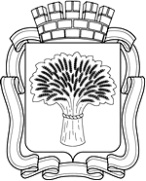 Российская ФедерацияАдминистрация города Канска
Красноярского краяПОСТАНОВЛЕНИЕРоссийская ФедерацияАдминистрация города Канска
Красноярского краяПОСТАНОВЛЕНИЕРоссийская ФедерацияАдминистрация города Канска
Красноярского краяПОСТАНОВЛЕНИЕРоссийская ФедерацияАдминистрация города Канска
Красноярского краяПОСТАНОВЛЕНИЕ10.11.2017 г.№1011№ п/пНаименование услугиЕд. изм. услугиТариф, руб./ед.1Ежедневные занятия с обучающимися начальных классов во внеурочное время1 человек/месяц2000,002"Ритмика" 1 - 4 классы1 человек/час150,003"Мир логики" 1 - 4 классы1 человек/час150,004"Знай и люби родной язык" 1 - 4 классы1 человек/час150,005"Занимательная математика" 1 - 4 классы1 человек/час150,006"Занимательная математика" 5 - 11 классы1 человек/час150,007"Занимательная грамматика" 5 - 11 классы1 человек/час150,008"Граждановедение" 5 - 11 классы1 человек/час150,009"Практикум устной и письменной речи (английский язык)" 5 - 11 классы1 человек/час150,0010"Второй иностранный язык (немецкий язык)" 5 - 11 классы1 человек/час150,0011"Трудные вопросы орфографии и пунктуации" 5 - 11 классы1 человек/час150,0012"Очумелые ручки" 5 - 11 классы1 человек/час150,0013"Мир человека"1 человек/час150,0014Решение генетических задач1 человек/час150,0015"Чудеса света"1 человек/час150,0016Решение нестандартных задач1 человек/час150,0017"Правовой Рубикон"1 человек/час150,0018Английский язык для путешественников1 человек/час150,0019Web - дизайн1 человек/час150,0020Филологический анализ литературного произведения1 человек/час150,0021"Всемогущий синтаксис"1 человек/час150,0022Черчение1 человек/час150,0023Занятия в тренажерном зале1 человек/месяц800,0024Углубленное изучение предметов1 человек/час150,0025Индивидуальные консультации1 человек/час150,0026"С компьютером на ты"1 человек/месяц1000,0027Подготовка к ГИА и ЕГЭ1 человек/месяц600,0028Мастерская кройки и шитья1 человек/месяц1200,0029Школа раннего развития1 человек/день100,0030"Субботняя школа"1 человек/месяц450,0031"Углубленный курс для старшеклассников"1 человек/месяц500,0032"Индивидуальные занятия"1 человек/занятие300,00№ п/пНаименование услугиЕд. изм. услугиТариф, руб./ед.1Курсы по подготовке к поступлению в высшие учебные заведения1 человек/месяц800,002Субботняя школа для адаптации будущих первоклассников; подготовка детей к школе; предшкольная подготовка будущих первоклассников1 человек/месяц450,003Субботние занятия для младших школьников "Слушаем, играем, поем на английском"1 человек/месяц800,004Ежедневные занятия с обучающимися начальных классов во внеурочное время1 человек/месяц1800,005"Система норм в современном русском языке и культуре речи"1 человек/месяц200,006"Секреты орфографии"1 человек/месяц200,007Развитие языковой компетенции1 человек/месяц400,008"Развивайте дар слова"1 человек/месяц200,009"Юный исследователь"1 человек/месяц400,0010Проведение обучающих семинаров, семинаров-тренингов1 человек/час50,0011"Решение биологических задач разных типов"1 человек/месяц400,0012Проведение занятий курса "От теории литературы - к практике филологического анализа литературного произведения"1 человек/месяц200,0013Моделирование задач1 человек/месяц200,0014"Математический калейдоскоп"1 человек/месяц400,0015"Математика для всех"1 человек/месяц200,0016"Занимательная грамматика"1 человек/месяц400,0017"Геометрия + успех"1 человек/месяц200,0018"Разговорный английский"1 человек/месяц800,00№ п/пНаименование услугиЕд. изм. услугиТариф, руб./ед.1Курсы по подготовке к поступлению в высшие учебные заведения1 человек/месяц800,002Занятия в фитнес-студии "Эдельвейс"1 человек/час200,003Занятия в фитнес-студии "Эдельвейс"1 человек/месяц (абонемент, 12 посещений)2160,004Художественная школа для самых маленьких1 человек/месяц600,005Тематические портретные фотосессии1 час500,006Основы творческой фотографии1 человек/месяц600,007Образовательный туризм1 человек700,008Разработка сценариев к мероприятиям1 сценарий2000,009Проведение обучающих семинаров1 человек/час50,0010Проведение различных мероприятий1 мероприятие5000,0011Создание мультимедийных презентаций1 слайд50,0012Занятия плаванием1 час100,0013Занятия плаванием1 человек/месяц (абонемент 10 посещений)800,0014Обучение плаванию для начинающих1 человек/месяц400,0015Обучение плаванию разными стилями1 человек/месяц400,0016Подготовительные курсы для поступления на факультет декоративно - прикладного искусства по направлению "Руководство студий кино -, фото - и видеотворчества" в КемГУКИ и КГХИ1 человек/месяц600,0017Создание буклетов в электронном виде1 буклет100,0018Английский для первоклассников1 человек/месяц600,0019Разговорный английский1 человек/месяц600,0020Занятий по аквааэробике1 человек/месяц1500,0021Занятия в тренажерном зале1 человек/занятие150,0022Занятия в тренажерном зале1 человек/абонемент1500,0023Проведение экспресс - курсов по подготовке к поступлению в вузы1 человек/месяц1000,0024Курсы по подготовке детей к школе1 человек/месяц600,0025Коррекционно-развивающие занятия для младших школьников1 человек/месяц500,0026Занятия в группе "Мать и дитя"1 человек/месяц1600,0027Обучение плаванию (групповые занятия)1 человек/месяц800,0028Индивидуальные занятия по обучению плаванию1 человек/час250,0029"Компьютерная грамотность"1 человек/месяц1000,0030"Обучение катанию на коньках"1 человек/занятие80,0031"Курсы по робототехнике в рамках подготовки детей к школе"1 человек/месяц500,0032"Занятия в тренажерном зале (абонемент 30 занятий)"1 человек/абонемент2400,0033"Индивидуальные занятия в тренажерном зале"1 человек/занятие400,0034«Подготовка к ОГЭ и ЕГЭ»1 человек/месяц600,00№ п/пНаименование услугиЕд. изм. услугиТариф, руб./ед.1Субботняя школа "Дошколенок"1 человек/месяц350,00№ п/пНаименование услугиЕд. изм. услугиТариф, руб./ед.1"Организация образовательного пространства для учащихся начальной школы во внеурочное время"1 человек/день80,002"Организация предметного практикума по подготовке к поступлению в высшие учебные заведения"1 человек/месяц600,003"Английский язык. Успешный старт (1 класс 7 - 8 лет)"1 человек/месяц400,004"Английский язык. Первые шаги (дошкольники 5 - 6 лет)"1 человек/месяц400,005"Основы компьютерной грамотности"1 человек/месяц500,006«Образовательная робототехника на базе конструктора  LEGO WeDo»1 человек/месяц400,007«Субботние занятия для будущих первоклассников»1 человек/месяц400,00№ п/пНаименование услугиЕд. изм. услугиТариф, руб./ед.1Субботняя школа для адаптации будущих первоклассников; подготовка детей к школе; предшкольная подготовка будущих первоклассников1 человек/месяц360,00№ п/пНаименование услугиЕд. изм. услугиТариф, руб./ед.1Программа профессиональной подготовки "Оператор ЭВМ"1 человек/месяц500,002Программа профессиональной подготовки "Столяр"1 человек/месяц500,003Программа профессиональной подготовки "Швея"1 человек/месяц500,004"Веселый английский"1 человек/месяц800,005"Субботняя школа для будущих первоклассников"1 человек/месяц200,00№ п/пНаименование услугиЕд. изм. услугиТариф, руб./ед.1Коррекционно - развивающие занятия с детьми, имеющими нарушения речи1 человек/месяц800,002"Готовлюсь стать первоклассником"1 человек/месяц300,00№ п/пНаименование услугиЕд. изм. услугиТариф, руб./ед.1Субботняя школа для адаптации будущих первоклассников1 человек/месяц150,00№ п/пНаименование услугиЕд. изм. услугиТариф, руб./ед.1"Субботняя школа первоклассника"1 человек/месяц200,00№ п/пНаименование услугиЕд. изм. услугиТариф, руб./ед.1Субботняя школа для адаптации будущих первоклассников; подготовка детей к школе; предшкольная подготовка будущих первоклассников1 человек/месяц150,00№ п/пНаименование услугиЕд. изм. услугиТариф, руб./ед.1Субботняя школа для адаптации будущих первоклассников; подготовка детей к школе; предшкольная подготовка будущих первоклассников1 человек/месяц350,002Коррекционно - развивающие занятия с детьми, имеющими нарушения речи1 человек/месяц800,00№ п/пНаименование услугиЕд. изм. услугиТариф, руб./ед.1Программа предшкольного образования1 человек/месяц200,00№ п/пНаименование услугиЕд. изм. услугиТариф, руб./ед.1Субботняя школа для адаптации будущих первоклассников; подготовка детей к школе; предшкольная подготовка будущих первоклассников1 человек/месяц300,00№ п/пНаименование услугиЕд. изм. услугиТариф, руб./ед.1Субботняя школа для адаптации будущих первоклассников; подготовка детей к школе; предшкольная подготовка будущих первоклассников1 человек/месяц300,00№ п/пНаименование услугиЕд. изм. услугиТариф, руб./ед.1"Адаптация ребенка в школе"1 человек/месяц200,00№ п/пНаименование услугиЕд. изм. услугиТариф, руб./ед.1Курсы по подготовке к поступлению в высшие учебные заведения1 человек/месяц400,002Субботняя школа для адаптации будущих первоклассников; подготовка детей к школе; предшкольная подготовка будущих первоклассников1 человек/месяц350,00№ п/пНаименование услугиЕд. изм. услугиТариф, руб./ед.1Проведение занятий по адаптации детей к школе1 человек/месяц100,00№ п/пНаименование услугиЕд. изм. услугиТариф, руб./ед.1Проведение обучающих семинаров и мастер-классов1 человек/час50,00№ п/пНаименование услугиЕд. изм. услугиТариф, руб./ед.1"Детский танец"1 человек/занятие150,002Развитие первоначальных певческих навыков1 человек/занятие200,003Мастер - класс по изобразительной деятельности и декоративно-прикладному искусству1 человек/час60,004Проведение отчетного концерта образцового хореографического ансамбля "Радуга"1 человек/билет200,005"Зрелищное мероприятие" (развивающая тематическая игровая программа для воспитанников детских садов)1 человек/ мероприятие50,006"Концертная деятельность. Отчетный концерт музыкальной студии "Микрофон надежд" - "Гала-концерт"1 человек/билет100,007"Концертная деятельность для школьников города"1 человек/билет100,008Школа развития дошкольников "Родничок"1 человек/занятие62,509"Фитнес - аэробика"1 человек/занятие150,0010«Живопись»1 человек/занятие225,00№ п/пНаименование услугиЕд. изм. услугиТариф, руб./ед.1"Волшебные узоры"1 человек/занятие70,002"Юный гений"1 человек/занятие50,003Семейный клуб "Малышок"1 человек/занятие100,004"Здоровячок"1 человек/занятие70,00№ п/пНаименование услугиЕд. изм. услугиТариф, руб./ед.1Детский фитнес1 человек/занятие50,002"Гениальность на кончиках пальцев"1 человек/занятие220,003"Знайка"1 человек/занятие220,00№ п/пНаименование услугиЕд. изм. услугиТариф, руб./ед.1"Малышок"1 человек/час150,002Разновозрастная группа кратковременного пребывания в летний период1 человек/час50,00№ п/пНаименование услугиЕд. изм. услугиТариф, руб./ед.1"Веселая ритмика"1 человек/занятие50,002"Коррекционно - развивающие занятия"1 человек/занятие150,003"Вместе с мамой"1 человек/занятие200,00№ п/пНаименование услугиЕд. изм. услугиТариф, руб./ед.1Танцевально - хореографический кружок1 человек/занятие50,002Обучающие и развивающие занятия "Бумажная пластика"1 человек/занятие70,003Субботняя группа1 человек/посещение400,004Обучающие и развивающие занятия "Липунюшка"1 человек/занятие70,005"Вместе с мамой"1 человек/занятие200,006Театральный кружок "У Лукоморья"1 человек/занятие50,007Проведение праздников «С днем рождения»1 час1200,008Танцевальный кружок «Топотушки»1 человек/занятие70,00№ п/пНаименование услугиЕд. изм. услугиТариф, руб./ед.1Хореография1 человек/занятие75,002"Учим английский язык"1 человек/занятие75,003Коррекционно - развивающие занятия с детьми, имеющими нарушения речи1 человек/занятие75,004Консультационный пункт1 человек/занятие150,005Изостудия "Современные техники рисования"1 человек/занятие75,006Спортивно - оздоровительный кружок "Здоровячок"1 человек/занятие75,00№ п/пНаименование услугиЕд. изм. услугиТариф, руб./ед.1"Веселая ритмика"1 человек/занятие70,002"Умелые ладошки"1 человек/занятие70,00№ п/пНаименование услугиЕд. изм. услугиТариф, руб./ед.1"Юный акробат"1 человек/час75,002Кружок "Хореография"1 человек/час100,003Кружок "Интеллектуальная мастерская"1 человек/час100,004Кружок "Театральная студия"1 человек/час60,005Кружок "Умелые ладошки"1 человек/час70,00№ п/пНаименование услугиЕд. изм. услугиТариф, руб./ед.1Танцевально-хореографический кружок1 человек/занятие70,002Кружок для дошкольников «Швейная мастерская – мягкая игрушка»1 человек/занятие70,00№ п/пНаименование услугиЕд. изм. услугиТариф, руб./ед.1Коррекционно-развивающие занятия по речевому развитию детей дошкольного возраста1 человек/занятие200,002Танцевальная ритмика1 человек/занятие70,003"Юный акробат"1 человек/занятие70,004Шахматный кружок "Волшебная клеточка"1 человек/занятие150,00№ п/пНаименование услугиЕд. изм. услугиТариф, руб./ед.1Адаптационно - развивающие занятия с неорганизованными детьми младшего возраста "Вместе с мамой"1 человек/час100,002"Группа выходного дня с детьми, посещающими дошкольное учреждение"1 человек/посещение100,00№ п/пНаименование услугиЕд. изм. услугиТариф, руб./ед.1"Учим английский язык"1 человек/час100,002Субботняя школа для неорганизованных детей с 3 до 5 лет1 человек/час100,003Материнская школа "Карапуз"1 человек/час100,004"Хореография"1 человек/занятие100,00№ п/пНаименование услугиЕд. изм. услугиТариф, руб./ед.1Творческая мастерская "Диво"1 человек/час100,002Физкультурно - оздоровительная секция "Сибирячок"1 человек/час200,003"Умная кисточка"1 человек/час75,004Адаптационно - развивающие занятия с неорганизованными детьми раннего возраста "Улыбка"1 человек/час100,005Логопедические коррекционно - развивающие занятия1 человек/час270,006"Группа кратковременного пребывания для неорганизованных детей 2 - 7 лет"1 человек/час60,007"Развивающие занятия для детей от 4 - 7 лет по обучению грамоте и развитию речи "Грамотейка"1 человек/час100,008"Группа выходного дня для детей 2 - 7 лет"1 человек/час85,009"Бюро праздничных услуг "Фейерверк"1 человек/час800,00№ п/пНаименование услугиЕд. изм. услугиТариф, руб./ед.1Хореография1 человек/занятие150,002Коррекционно-развивающие занятия1 человек/занятие220,003Занятия по английскому языку1 человек/занятие220,004Детский фитнес1 человек/занятие150,005Занятия с педагогом-психологом "Я познаю мир"1 человек/занятие220,006Адаптационно-развивающие занятия с неорганизованными детьми ясельного возраста "Карапуз"1 человек/занятие200,007Театрализованная деятельность1 человек/занятие150,008Изодеятельность. Нетрадиционные формы рисования1 человек/занятие150,00№ п/пНаименование услугиЕд. изм. услугиТариф, руб./ед.1Субботний детский сад (присмотр и уход)1 человек/посещение400,00№ п/пНаименование услугиЕд. изм. услугиТариф, руб./ед.1Адаптационно-развивающие занятия с неорганизованными детьми младшего возраста "Вместе с мамой"1 человек/час200,002Коррекционно-развивающие занятия с логопедом1 человек/час220,003"Занятия по английскому языку"1 человек/занятие220,004Занятия по бисероплетению "Умелые ручки"1 человек/занятие80,005«Хореография»1 человек/занятие220,00№ п/пНаименование услугиЕд. изм. услугиТариф, руб./ед.1Стэп - аэробика1 человек/занятие100,002Занятия с детьми по изобразительному искусству1 человек/час75,003"В детский сад вместе с мамой"1 человек/занятие75,004"Английский для малышей"1 человек/занятие100,005Субботняя группа присмотра1 человек/час25,006"В детский сад вместе с мамой"1 человек/занятие75,007Логопедическое занятие «Веселый язычок»1 человек/занятие250,008Познавательное развитие «Развивай – ка»1 человек/занятие200,009«Шашки»1 человек/занятие100,0010«Бисероплетение»1 человек/занятие75,00№ п/пНаименование услугиЕд. изм. услугиТариф, руб./ед.1Хореография1 человек/час150,002Стэп - аэробика1 человек/час150,003Спортивные танцы с детьми старшего дошкольного возраста1 человек/час120,004Проведение праздников1 час1200,005Коррекционно - развивающие занятия1 человек/занятие220,006Группа выходного дня1 человек/день500,007Занятия по английскому языку1 человек/занятие220,008Адаптационно-развивающие занятия с неорганизованными детьми ясельного возраста "Вместе с мамой"1 человек/час200,009Занятия с педагогом-психологом "Я познаю мир"1 человек/занятие220,0010Группа здоровья "Дошколенок"1 человек/занятие100,0011"Квиллинг"1 человек/занятие150,00№ п/пНаименование услугиЕд. изм. услугиТариф, руб./ед.1Изобразительное творчество "Цветные ладошки"1 человек/занятие120,002Занятия с детьми по развитию певческих навыков "Звенящий голосок"1 человек/занятие120,003"Мастерская Самоделкина"1 человек/час120,004Театрализованная деятельность "Сказка"1 человек/час120,00№ п/пНаименование услугиЕд. изм. услугиТариф, руб./ед.1Йога для дошколят1 человек/занятие70,002"Умелые ручки"1 человек/занятие70,003"Малыши - крепыши"1 человек/занятие70,004Танцевальный кружок "Карамелька"1 человек/занятие100,005Психологическая подготовка детей к школе «Умники и умницы»1 человек/занятие70,006Проведение праздников «С днем рождения»1 час1200,00№ п/пНаименование услугиЕд. изм. услугиТариф, руб./ед.1Физкультурно - развивающие занятия по степу1 человек/занятие40,002"Радужная пластика"1 человек/занятие80,003Группа вечернего пребывания и выходного дня1 человек/час75,004Коррекционно - развивающие занятия с детьми, имеющими нарушения речи1 человек/занятие120,005"Английский для малышей"1 человек/занятие60,006Физкультурно - развивающие занятия «Хореография»1 человек/занятие150,00№ п/пНаименование услугиЕд. изм. услугиТариф, руб./ед.1Танцевально - игровая гимнастика1 человек/занятие60,002"Волшебная радуга"1 человек/занятие60,003"Капельки"1 человек/занятие60,00№ п/пНаименование услугиЕд. изм. услугиТариф, руб./ед.1Хореография1 человек/занятие50,002Группа выходного дня1 человек/день400,003"Умелые ручки" (тестопластика)1 человек/занятие100,004Логика для малышей1 человек/занятие100,00№ п/пНаименование услугиЕд. изм. услугиТариф, руб./ед.1«Акробатика»1 человек/занятие80,002Коррекция звукопроизношения с детьми, имеющими нарушения в речи1 человек/занятие225,003"Английский язык"1 человек/занятие70,004Проведение праздников "С Днем рождения"1 час1200,005Танцевальный кружок "Сюрприз"1 человек/занятие70,006"Фитнес - данс"1 человек/занятие80,00№ п/пНаименование услугиЕд. изм. услугиТариф, руб./ед.1Физкультурно - оздоровительная деятельность с детьми старшего дошкольного возраста1 человек/занятие100,002Коррекционно - развивающие занятия по речевому развитию1 человек/занятие180,003Адаптационно - развивающие занятия с детьми ясельного возраста "Вместе с мамой"1 человек/занятие200,004"Вокальная студия "Соловушка"1 человек/занятие120,005"ИЗОдеятельность с детьми дошкольного возраста"1 человек/занятие150,006«Детский фитнес»1 человек/занятие150,007«Хореография»1 человек/занятие150,00№ п/пНаименование услугиЕд. изм. услугиТариф, руб./ед.1Занятия физкультурно - оздоровительной направленности "Волшебная ступенька"1 человек/занятие100,00№ п/пНаименование услугиЕд. изм. услугиТариф, руб./ед.1Занятия физкультурно - спортивной направленности "Юный олимпиец"1 человек/занятие110,002«Коррекционно - развивающие  занятия»1 человек/занятие220,003«Степ – аэробика»1 человек/занятие150,004Проведение праздников  «С днем рождения» 1час1200,00